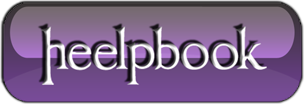 How to Repair Microsoft Installer (Windows XP)The most common way to repair the Windows Installer in Windows XP is to re-register it. This requires editing the Windows registry, which can damage your computer’s operating system.Click “Start” and then click “Run“.Type “%windir%\system32” without quotation marks in the box. Click “OK.” Note the location of the Msiexec.exe file, including its path and the file name, for example “C:\Windows\system32\Msiexec.exe“.Close all windows.Click “Start” and “Run“.Type “Regedit” in the box and click “OK“.Click “HKEY_LOCAL_MACHINE“, “System“, “CurrentControlSet“, “Services“, and “MSIServer” to expand the headings.Right-click “ImagePath” in the right side-pane. Click “Modify“.Type the location of the Msiexec.exe file that you noted in Step 2 in the “Value Data” box. Click “OK“.Click “OK” to exit the “Edit String” dialog. Click “Exit” to close the Registry Editor.Click “Start“, “Shut Down” and “Restart“. Press “F8” on the keyboard when Windows is starting up.Select “Safe Mode” using the arrow keys on the keyboard and press “Enter“.Log in to Windows. Click “Start” and “Run“.Type “msiexec /regserver” without quotation marks in the box and click “OK“.Close all windows and restart your computer.